ОТРАСЛЕВАЯ ЛИТЕРАТУРАНОВЫЕ ПОСТУПЛЕНИЯИЮЛЬ2022 ОГЛАВЛЕНИЕДОМОВОДСТВО	1ДОМАШНИЕ ЖИВОТНЫЕ	1ИСТОРИЯ РОССИИ	2ИСТОРИЯ ЗАРУБЕЖНЫХ СТРАН	2ПОЛИТИКА	2ТЕЛЕВИДЕНИЕ	3ЛИТЕРАТУРОВЕДЕНИЕ	3ИСКУССТВО	3МАГИЯ	4ФИЛОСОФИЯ	4ПСИХОЛОГИЯ	4ДОМОВОДСТВОДОМАШНИЕ ЖИВОТНЫЕИСТОРИЯ РОССИИИСТОРИЯ ЗАРУБЕЖНЫХ СТРАН ПОЛИТИКАТЕЛЕВИДЕНИЕЛИТЕРАТУРОВЕДЕНИЕИСКУССТВОМАГИЯФИЛОСОФИЯПСИХОЛОГИЯ1. 37.279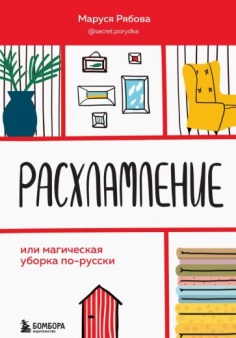 Рябова, Маруся Расхламление, или Магическая уборка по-русски / М. Рябова. - Москва: Бомбора: Эксмо, 2022. - 233 с.  Экземпляры: аб(1), Б2(1), Б8(1)Автор расскажет, как организовать оптимальную систему хранения, ликвидировать хлам в квартире и навести порядок в доме.1. 46.74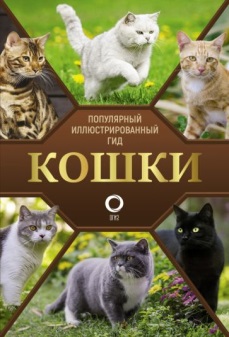 Непомнящий, Николай Николаевич (писатель; историк; 1955- ) Кошки / Н. Непомнящий. - Москва: АСТ: ОГИЗ, 2021. - 191 с.: цв. ил. - (Популярный иллюстрированный гид) Экземпляры: аб(1), Б2(1), Б8(1).Кошка.... Грациозный маленький хищник и самый популярный домашний питомец, о котором, кажется, мы знаем все. Как вырастить здорового котенка? В этом полном путеводителе вы найдете ответы на эти и другие вопросы, касающиеся кошек, научитесь понимать и любить этих милых и трогательных животных.2. 46.73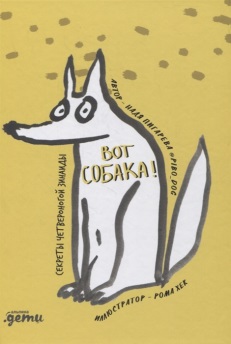 Пигарева, Надежда Николаевна Вот собака!: секреты четвероногой Зинаиды / Н. Пигарева; иллюстрации: Рома Хек. - Москва: Альпина Паблишер: Альпина дети, 2022. - 157 с.: ил. -  Экземпляры: аб(1)Эта книга необходима всем, кто собирается заводить (или уже завел) собаку, но пока не очень представляет, как с ней общаться. Автор - специалист по коррекции поведения и психическому здоровью собак и основательница школы Pi-Bo. Она дает ответы на самые частые вопросы о собаках, их особенностях и повадках.3. 46.73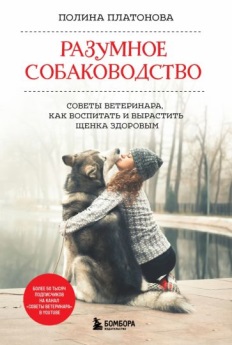 Платонова, Полина Валерьевна Разумное собаководство: советы ветеринара, как воспитать и вырастить щенка здоровым / П. В. Платонова. - Москва: Бомбора: Эксмо, 2022. - 237 с.: ил.         Экземпляры: аб(2), Б3(1), Б7(1), Б9(1)Это первая книга, в которой говорится не просто о дрессировке и превращении щенка в вежливую собаку, а об осознанном общении с животными, бережном отношении к их здоровью и методах лечения и профилактики. Автор - врач-ветеринар с 23-летним стажем, ведущая видеоблога на YouTube "Советы ветеринара Лина Вет".1. 63.3(2)64-6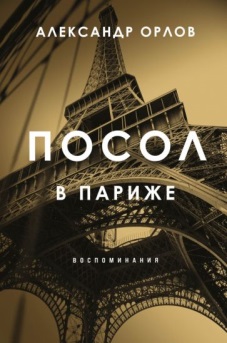 Орлов, Александр Константинович Посол в Париже: воспоминания / А. Орлов. - Москва: Эксмо, 2021. - 235 с. Экземпляры: аб(1), Б1(1), Б9(1).Всю профессиональную жизнь Александр Орлов занимался налаживанием дружественных отношений между Россией и Францией. Уйдя в отставку с дипломатической службы, он делится воспоминаниями о встречах с первыми лицами государств, представителями российской эмиграции: художниками, поэтами, музыкантами и другими интересными людьми.1. 63.3(4Фин)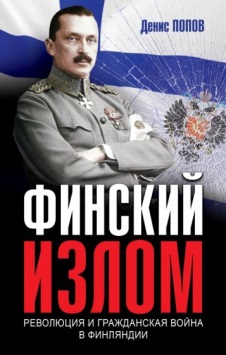 Попов, Денис Александрович Финский излом: революция и Гражданская война в Финляндии, 1917-1918 гг. / Д. А. Попов. - Москва: Яуза: Яуза-каталог, 2021. - 254 с. Экземпляры: аб(1), Б3(1), Б8(1), Б9(1)Эта книга впервые во всех деталях восстанавливает революционные события 1917 г. и боевые действия Гражданской войны в Финляндии. Подробно рассмотрены русификация при Николае II и биографии основных участников финской революции. Автор выдвигает новаторскую гипотезу о причинах несоциалистической политики финских революционных органов власти. 1. 66.2(2Рос)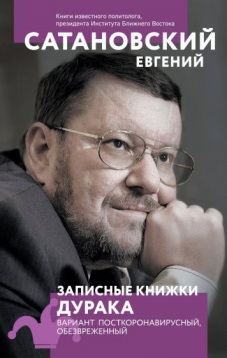 Сатановский, Евгений Янович (экономист; политолог; 1959- ) Записные книжки дурака. Вариант посткороновирусный, обезвреженный / Е. Сатановский. - Москва: Эксмо, 2021. - 445 с. Экземпляры: аб(2), Б3(1).Евгений Сатановский – предприниматель и меценат, президент Института Ближнего Востока и профессор ИСАА МГУ, экс-президент Российского еврейского конгресса, журналист и писатель, ведущий популярной программы "От двух до пяти" на радиостанции "Вести ФМ".1. 76.032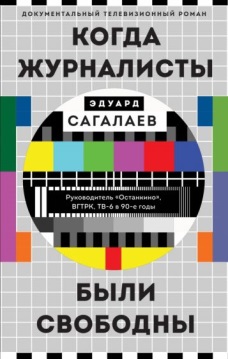 Сагалаев, Эдуард Михайлович Когда журналисты были свободны: документальный телевизионный роман / Э. Сагалаев. - Москва: Эксмо, 2021. - 255 с.: цв. ил., портр. - (Свидетель эпохи)             Экземпляры: аб(1), Б1(1), Б7(1), Б9(1).Автобиографические очерки Эдуарда Михайловича Сагалаева, одного из создателей современного российского телевидения. Книга проникнута лирикой, юмором, ностальгией, уважением к профессионализму коллег и учителей и в тоже время наполнена энергией, свойственной первооткрывателям и участникам великих перемен в политической, общественной и культурной истории.1. 83.3(2Рос=Рус)6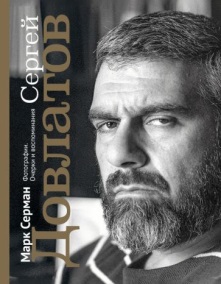 Серман, Марк Сергей Довлатов: фотографии. Очерки и воспоминания / М. Серман. - Москва: АСТ: ОГИЗ, 2021. - 143 с.: фот. цв., фот. - (Звезды века) Экземпляры: аб(1), Б1(1), Б7(1), Б9(1)Автор книги, лично знавший С. Довлатова, написал не просто биографию писателя, а рассказал о силе воздействия его прозы на читателя. Это "попытка поделиться опытом близкого соприкосновения с человеком огромного таланта". Издание подготовлено к 80-летнему юбилею Сергея Довлатова.1. 85.143(3)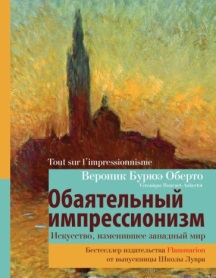 Бурюэ Оберто, Вероник Обаятельный импрессионизм: искусство, изменившее западный мир / В. Бурюэ Оберто; хронология и библиография: С. Блен; пер. с франц.: Л. Боровикова. - Москва: АСТ, 2021. - 365 с.  Экземпляры: аб(1), Б1(1), Б2(1)Вероник Бурюэ Оберто - журналист и писатель, выпускница Школы Лувра. В книге она рассматривает истоки импрессионизма, самые значимые события, а также подробно останавливается на биографиях самих художников, что лучше помогает понять их творчество. Книга снабжена огромным количеством иллюстраций и фотографий.2. 85.334.3(2)6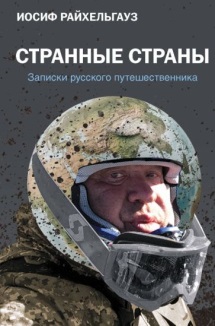 Райхельгауз, Иосиф Леонидович (рос. театральный режиссер; 1947- ) Странные страны: записки русского путешественника / И. Райхельгауз; худож. А. Трегубов; [предисловие А. Чубайса]. - Москва: АСТ: ОГИЗ, 2020. - 301 с.: ил.                                                  Экземпляры: аб(1), Б2(1)Режиссер Иосиф Райхельгауз делится своими впечатлениями о многочисленных экспедициях, непредвиденных ситуациях и веселых моментах, участниками которых стали А. Чубайс, А. Раппопорт, М. Абызов, Л. Богуславский, Г. Миргородский и многие другие.3. 85.143(3)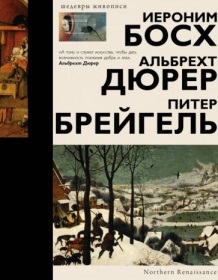 Рачеева, Елена Петровна Босх. Дюрер. Брейгель / Е. П. Рачеева. - Москва: АСТ: ОГИЗ, 2021. - 159 с.: цв. ил., портр. - (Галерея мировой живописи) Экземпляры: аб(2), Б1(1), Б3(1), Б9(1)Яркими вершинами нового умозрения, совершившими невиданный переворот в искусстве, стали Альбрехт Дюрер, Иероним Босх, Питер Брейгель. Их поиски новых форм, идеал духовной свободы личности, острая сатира и гротеск стали основой для блистательного расцвета искусства той эпохи и нового прорыва в следующем столетии.  1. 86.414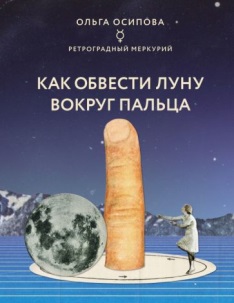 Осипова, Ольга Георгиевна Как обвести Луну вокруг пальца / О. Осипова. - Москва: Эксмо, 2021. - 207 с.: цв. ил., табл. - (Ретроградный Меркурий). - (По Млечному пути. Западная астрология)                                          Экземпляры: аб(1), Б4(1)Практичное пособие для тех, кто хочет разобраться, как научиться понимать лунные циклы, как правильно себя вести в периоды Полнолуния и Новолуния, как пережить коридоры затмений без проблем. Никто не пишет об астрологии так легко, понятно, иронично и увлекательно, как гуру ироничной астрологии Ольга Осипова.1. 87.3(0)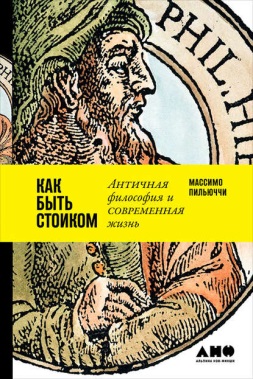 Пильюччи, Массимо Как быть стоиком: античная философия и современная жизнь / М. Пильюччи; [пер. с англ. И. Евстигнеевой]. - Москва: Альпина нон-фикшн, 2022. - 278 с.    Экземпляры: Б7(1).В своей книге «Как быть стоиком» известный американский философ и биолог Массимо Пильюччи предлагает читателю увлекательное путешествие в глубины этой античной философии, а в качестве проводника выбирает древнегреческого стоика Эпиктета. 1. 88.6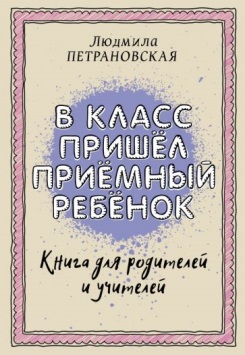 Петрановская, Людмила Владимировна (семейный психолог; 1967- )В класс пришел приемный ребенок / Л. Петрановская. - Москва: АСТ, 2021. - 318 с. - (Библиотека Петрановской) Экземпляры: аб(1), Б1(1), Б8(1), Б9(1)Книга  адресована школьным учителям, социальным педагогам, психологам и, конечно, приемным родителям. Она поможет найти подход к школьнику, чей жизненный старт оказался очень нелегким, и часто прячущему поэтому душевную боль за агрессией, клоунством, пассивностью или замкнутостью. Книга может быть полезной всем взрослым, которые сталкиваются с трудностями в общении с детьми.2. 88.50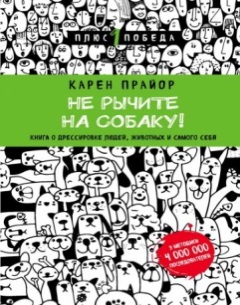 Прайор, Карен (амер. биолог; 1932- ) Не рычите на собаку!: книга о дрессировке людей, животных и самого себя / К. Прайор; пер. с англ. Т. Новиковой. - Москва: Э, 2021. - 315 с.: табл.    Экземпляры: аб(1), Б7(1), Б8(1), Б9(1).Уникальная книга, которая способна сделать ваши взаимоотношения с любым человеком, животным и даже самим собой гораздо лучше. Карен Прайор предлагает гениально простую и эффективную методику, которая поможет вам научить кого угодно поступать так, как вам хочется.3. 88.53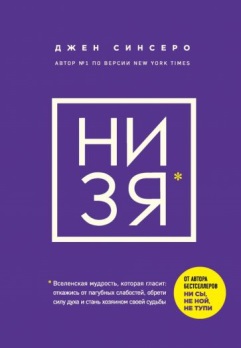 Синсеро, Джен (1965- ) НИ ЗЯ: вселенская мудрость, которая гласит: откажись от пагубных слабостей, обрети силу духа и стань хозяином своей судьбы / Джен Синсеро; пер. с англ.: Е. А. Кваша. - Москва: Бомбора: Эксмо, 2021. - 247 с.  Экземпляры: аб(2), Б2(1), Б8(1), Б9(1)Автор предлагает 21-дневный марафон по замене плохих привычек хорошими. Он работает по принципу снежного кома: каждый день нужно вводить новое упражнение и выполнять его до конца отведенного срока. В качестве примера приведены вдохновляющие истории людей, которые изменили свои привычки, себя и свою жизнь.